Сумська міська радаВиконавчий комітетРІШЕННЯ  від                        № 	З метою забезпечення безпеки громадян під час проведення релігійних заходів з нагоди Великодня та поминальних днів у 2020 році на території Сумської міської об’єднаної територіальної громади під час карантину, задля недопущення поширення гострої респіраторної хвороби COVID-19, спричиненої коронавірусом SARS-CoV-2, враховуючи рішення Священного Синоду Православної Церкви України від 09 квітня 2020 року, відповідно до частини 4 статті 3 Закону України «Про свободу совісті та релігійні організації», статей 5, 30 Закону України «Про захист населення від інфекційних хвороб», підпункту 7 пункту 2 постанови Кабінету Міністрів України від 11.03.2020 № 211 «Про запобігання поширенню на території України гострої респіраторної хвороби COVID-19, спричиненої коронавірусом SARS-CoV-2» (зі змінами), рішення Сумської міської ради від 03 квітня 2020 року № 6688-МР «Про комплексні заходи захисту населення на території Сумської міської об’єднаної територіальної громади під час карантину, спалахів та епідемії хвороби, спричиненої коронавірусом SARS-CoV-2 (COVID-19)», керуючись частиною першою статті 52 Закону України «Про місцеве самоврядування в Україні», виконавчий комітет Сумської міської радиВИРІШИВ:1. Пункт 2 рішення виконавчого комітету Сумської міської ради від 13.04.2020 № 195 «Про святкування Великодня та проведення поминальних днів у 2020 році на території Сумської міської об’єднаної територіальної громади під час карантину» (зі змінами), викласти в наступній редакції:«2. Відділу бухгалтерського обліку та звітності Сумської міської ради (Костенко О.А.) здійснити відповідні розрахунки згідно з наданими рахунками КП «Інфосервіс» Сумської міської ради за забезпечення трансляцій передбачених пунктом 1 цього рішення заходів по КПКВК 0214082 «Інші заходи в галузі культури і мистецтва» на виконання програми «Відкритий інформаційний простір Сумської міської об’єднаної територіальної громади» на 2019-2021 роки.».2. Дане рішення набуває чинності з моменту прийняття.Міський голова                                                                               О.М. ЛисенкоКохан А.І. 700-561Розіслати: Костенко О.А.Лист погодженнядо проєкту рішення виконавчого комітету Сумської міської ради «Про внесення змін до рішення виконавчого комітету Сумської міської ради від 13.04.2020 № 195 «Про святкування Великодня та проведення поминальних днів у 2020 році на території Сумської міської об’єднаної територіальної громади під час карантину»Проєкт рішення підготовлено з урахуванням вимог Закону України «Про доступ до публічної інформації» та Закону України «Про захист персональних даних.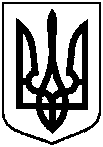                        Проєкт            рішення оприлюднено           «    » _____________      Про внесення змін до рішення виконавчого комітету Сумської міської ради від 13.04.2020 № 195 «Про святкування Великодня та проведення поминальних днів у 2020 році на території Сумської міської об’єднаної територіальної громади під час карантину» (зі змінами)Директор департаменту комунікацій та інформаційної політикиА.І. КоханПерший заступник міського головиВ.В. ВойтенкоНачальник відділу протокольної роботи та контролю Л.В. Моша	Начальник правового управлінняО.В. ЧайченкоЗаступник міського голови, керуючий справами виконавчого комітетуС.Я. Пак 